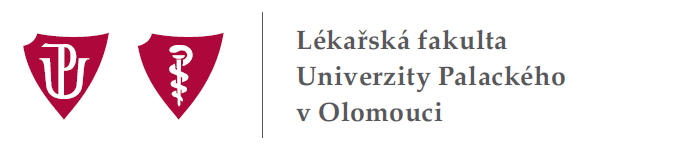 ZÁPIS č. 23/2016z porady vedení Lékařské fakulty Univerzity Palackého v Olomouci,která se konala dne 29. března 2016 v 14.00 hodin v pracovně děkana na DLF UP, tř. Svobody 8Omluven: doc. MUDr. Miloš Špidlen, Ph.D.Splněné úkoly:22/1 Zúčastnit se výběrového řízení do Absolventského programu FNOL a LF UP 2016 – 2017 (AP). Splněno. Proděkanka prof. E. Sovová a místopředseda AS LF UP MUDr. V. Raclavský, Ph.D. se zúčastnili výběrového řízení do AP a informovali vedení fakulty.22/2 Projednat na příští poradě vedení LF UP organizaci schůzky s delegací University Pham Ngoc Thach Vietnam plánované na den 22. 4. 2016. Návštěva z vietnamské univerzity byla odložena na dobu 20. 5. – 15. 6. 2016. Po sdělení konkrétního termínu bude připraven program této návštěvy.22/3 Zajistit rozeslání přehledu zahraničních odborných časopisů vedoucím zaměstnancům fakulty s prosbou o vyjádření k seznamu (event. doplnění či vyškrtnutí) s cílem zajistit poptávku LF UP na rok 2017. Splněno. 22/5 Zúčastnit se dne 24. 3. 2016 na MŠMT jednání s náměstkem pro řízení sekce vysokého školství, vědy a výzkumu Ing. Robertem Plagou, Ph.D. k problematice nedostatku zubních lékařů. Splněno. Děkan LF UP a proděkan doc. Špidlen se zúčastnili jednání a informovali vedení fakulty.Úkoly ke splnění:14/3 Provést namátkovou kontrolu přítomnosti studentů ve výuce s cílem zabránit současnému navštěvování dvou studijních předmětových bloků některými studenty pomocí falešného zápisu do karty studenta.Z: proděkanky prof. Sovová, prof. Kolářová a proděkan prof. Ehrmann19/4 Zúčastnit se akce „Ve zdravé Olomouci zdravý zub“, která se uskuteční v úterý 26. 4. 2016 v době od 9:00 do 18:00 hodin na Horním náměstí v Olomouci.Z: děkan LF UP19/5 Zajistit organizaci výběrových řízení vedoucích zaměstnanců na ÚMTM a Klinice anesteziologie, resuscitace a intenzivní medicíny (v případě KARIM ve spolupráci s FNOL).Z: proděkan prof. Papajík19/7 Zúčastnit se XXXVII. študentské vedecké konferencie na JLF UK v Martině dne 27. 4. 2016. Z: proděkan doc. Modrianský22/4 Provést kontrolu vypsaných termínů zkoušek v rámci letního semestru akademického roku 2015/2016.Z: proděkanky prof. Kolářová, prof. Sovová a proděkani prof. Ehrmann, doc. Špidlen22/6 Zajistit kontrolu převedení finanční částky ve výši 20 000,- Kč z Fondu rektora UP na LF UP pro studentský Spolek PEPA a dohlédnout na řádné hospodaření s těmito finančními prostředky.Z: tajemnice Ing. Valíková a proděkan prof. Ehrmann23/1 Finalizovat text projektového záměru „ESF výzva pro vysoké školy“ a předat na RUP.Z: proděkan doc. Modrianský23/2 Zajistit organizaci slavnostního zahájení provozu Aesculapovy akademie na LF UP dne 20. 4. 2016, včetně pozvání hostů.Z: proděkanka prof. Sovová a tajemnice Ing. Valíková23/3 Zajistit organizaci klinické praxe „Basic Procedures in Healthcare“ pro studenty 2. ročníku General Medicine.Z: proděkan prof. Ehrmann23/4 Odeslat vyjádření LF UP k novelizaci SZŘ UP prorektoru prof. Mgr. MgA. V. Zouharovi, Ph.D.Z: proděkanka prof. Kolářová23/5 Zúčastnit se dne 29. 3. 2016 v 16:00 hodin na TÚ LF UP zahájení akce pořádané Spolkem mediků s názvem „Neznáš-nezachráníš!“ a pozdravit účastníky této akce.Z: děkan LF UP23/6 Zúčastnit se dne 30. 3. 2016 od 18:00 hodin ve Velké posluchárně TÚ LF UP akce projektu „Poznej svoji specializaci“, kterou pořádá studentská organizace IFMSA Olomouc.Z: děkan LF UP23/7 Informovat ředitele Centra paliativní medicíny PhDr. M. Loučku, Ph.D. o vyjádření souhlasu vedení fakulty s informační kampaní a stánkem této kampaně na LF UP dne 4. 5. 2016.Z: děkan LF UP23/8 Zajistit přípravu dodatku k Veřejnoprávní smlouvě o specializačním vzdělávání mezi MZ ČR a UP.Z: proděkanka prof. Sovová23/9 Zastoupit děkana LF UP na poradě rektora UP s děkankou a děkany fakult dne 5. 4. 2016 a současně na příští poradě vedení LF UP.Z: proděkan prof. PapajíkAgenda děkana:Projektový záměr „ESF výzva pro vysoké školy“Děkan LF UP otevřel otázku projektového záměru „ESF výzva pro vysoké školy“ a seznámil členy vedení fakulty se svými připomínkami, které byly rozeslány elektronicky. Požádal proděkana doc. Modrianského o finalizaci textu a jeho předání na RUP.Kontrola vypsaných termínů zkoušek Děkan LF UP poděkoval proděkanu prof. Ehrmannovi za žádost o kontrolu a případné vypsání termínů zkoušek v letním semestru akademického roku 2015/2016, která byla odeslána vedoucím zaměstnancům. Požádal studijní proděkanky a proděkany o kontrolu splnění tohoto úkolu.Posudky k žádostem o nostrifikaciDěkan LF UP požádal studijní proděkanky a proděkany o spolupráci v agendě uznávání vysokoškolského vzdělání (nostrifikace) vzhledem k narůstajícímu počtu žádostí.Aesculap Akademie Dne 20. 4. 2016 bude slavnostně zahájen provoz Aesculapovy akademie na LF UP. Děkan požádal proděkanku prof. Sovovou a tajemnici Ing. Valíkovou o zajištění organizace slavnostního zahájení, včetně pozvání hostů.Organizace plesu mediků Děkan LF UP informoval vedení fakulty, že obdržel e-mail od předsedkyně Spolku mediků (SM) Jany Bouchalové k organizaci plesu SM. Po diskusi bylo zdůrazněno, že LF UP bude nadále podporovat SM, a to včetně organizace plesu. Součástí této podpory je i finanční dotace, která pro rok 2016 činí 80 000,- Kč.Spolupráce s vietnamskou univerzitouDěkan LF UP oznámil, že pracovní návštěva delegace University Pham Ngoc Thach Vietnam byla přeložena na dobu 20. 5. – 15. 6. 2016. Po sdělení konkrétního termínu bude připraven program této návštěvy.Zajištění klinické praxe „Basic Procedures in Healthcare“Byla diskutována otázka zajištění klinické praxe „Basic Procedures in Healthcare“. Tuto praxi někteří studenti General Medicine vykonávají v ČR a je nutné přesně definovat postup pro realizaci této praxe. Děkan požádal proděkana prof. Ehrmanna o zajištění a předání informace studentům General Medicine.Nové legislativní normy LF UPDěkan oznámil, že podepsal nové a aktualizované legislativní normy LF UP a tyto jsou k dispozici na webových stránkách LF UP – viz následující odkaz: http://www.lf.upol.cz/menu/uredni-deska/dokumenty-a-normy/. Jedná se o následující normy:Aktualizované normy:Směrnice děkana LF UP k provedení Studijního a zkušebního řádu Univerzity Palackého v OlomouciMetodický pokyn děkana LF UP pro hodnocení pracovní výkonnosti a pracovních výsledků podřízených zaměstnancůNové normy:Metodický pokyn děkana LF UP ke stanovení úrovně nepřímých nákladů pro účely předkládání projektů institucionální podpory a účelové podpory (MŠMT, GA ČR, MPO, NAZV MZE, MMR, MŽP, TA ČR a jiné)Metodický pokyn děkana LF UP pro pořízení a evidenci majetku umístěného v prostorách Fakultní nemocnice OlomoucRozhodnutí děkana LF UP o vyhlášení děkanského volna na dny 27. - 29. prosince 2016Akademický senát LF UPAS LF UP na svém jednání dne 22. 3. 2016 schválil dělení finančních prostředků na LF UP pro rok 2016 (příloha č. 1) a současně projednal výsledek hospodaření za rok 2015 (příloha č. 2).  Požadavky na novelizaci Studijního a zkušebního řádu (SZŘ) UPDěkan LF UP seznámil členy vedení fakulty se svými připomínkami k novelizaci SZŘ UP a po projednání byla schválena finální verze těchto připomínek. Děkan požádal proděkanku prof. Kolářovou o odeslání vyjádření LF UP prorektoru prof. Mgr. MgA. V. Zouharovi, Ph.D.Akce „Neznáš-nezachráníš!“Děkan oznámil, že dne 29. 3. 2016 v 16:00 hodin se v Malé levé posluchárně na TÚ LF UP bude konat akce pořádaná Spolkem mediků s názvem „Neznáš-nezachráníš!“ – viz příloha č. 3. Děkan LF UP se zúčastní zahájení a pozdraví účastníky této akce, která je zaměřena na výuku první pomoci.Projekt „Poznej svoji specializaci“Dne 30. 3. 2016 od 18:00 hodin se ve Velké posluchárně TÚ LF UP koná akce projektu „Poznej svoji specializaci“ (příloha č. 4), kterou pořádá studentská organizace IFMSA Olomouc. Děkan se této akce zúčastní.Informační kampaň s názvem „Konec dobrý, všechno dobré“Děkan LF UP informoval vedení fakulty o dopisu ředitele Centra paliativní medicíny PhDr. Martina Loučky, Ph.D., který se týká informační kampaně s názvem „Konec dobrý, všechno dobré“ – viz následující odkaz: http://konecdobry.cz. Jedná se o informační kampaň o paliativní péči pro studenty lékařských fakult. V rámci kampaně bude medikům představena paliativní péče jako důležitá součást moderní medicíny. Po projednání vedení fakulty odsouhlasilo návštěvu s informačním stánkem kampaně na LF UP dne 4. 5. 2016 a děkan bude informovat ředitele Centra paliativní medicíny. Vědecká rada LF UPDne 7. 4. 2016 od 10:00 hodin se v seminární místnosti Dostavby TÚ LF UP bude konat zasedání VR LF UP. Byl projednán program tohoto zasedání -  viz příloha č. 5.Dodatek k Veřejnoprávní smlouvě o specializačním vzděláváníDěkan LF UP požádal proděkanku prof. Sovovou, aby zajistila přípravu dodatku k Veřejnoprávní smlouvě o specializačním vzdělávání mezi MZ ČR a UP. Slavnostní předání bronzové medaile UPDěkan LF UP společně s proděkanem prof. Ehrmannem předali dne 29. 3. 2016 paní MUDr. Běle Erdösové, Ph.D., odborné asistentce Ústavu histologie a embryologie LF UP a tutorce anglického studijního programu General Medicine, bronzovou medaili Za zásluhy o rozvoj UP (Pro merito). Přednáška z cyklu UPsolventDěkan informoval, že ve čtvrtek 7. 4. 2016 v 18:00 hodin v učebně 2.03, Křížkovského 12 se bude konat čtvrtá přednáška z cyklu UPsolvent na téma profesní a karierní zkušenost, kterou pronese PhDr. Martin Povejšil, velvyslanec, vedoucí Stálého zastoupení ČR při Evropské unii – viz následující odkaz: http://www.upol.cz/kalendar/akce/cal/2016/04/07/event/view-list%7Cpage_id-10327/tx_cal_phpicalendar/6003/.Děkan LF UP informoval, že se dne 24. 3. 2016 společně s proděkanem doc. Špidlenem zúčastnili jednání s náměstkem pro řízení sekce vysokého školství, vědy a výzkumu MŠMT Ing. Robertem Plegou, Ph.D. Tématem tohoto jednání byly počty studentů ve studijním programu Zubní lékařství. Děkan uvedl, že na této schůzce bylo projednáno především zajištění výuky Zubního lékařství v ČR a nutnost stabilizace vyučujících, včetně adekvátního počtu docentů a profesorů. Současně bylo zdůrazněno, že bez úpravy finanční dotace na tuto výuku bude úspěšné řešení stávající nepříznivé situace velmi problematické až nereálné.Norma UPDnem 1. dubna 2016 nabývá účinnosti norma UP:B3-16/2-MPK - Dodatek č. 2 k MPK č. B3-09/2-MPK - Služby Autoprovozu Univerzity Palackého v OlomouciOdkaz: http://www.upol.cz/fileadmin/user_upload/dokumenty/2016/MPKB3-16-2-v.r.pdfOmluva z porady vedení LF UPDěkan LF UP se omluvil z porady vedení fakulty dne 5. 4. 2016 z důvodu nutné služební cesty do Prahy a požádal proděkana prof. Papajíka, aby jej zastoupil na poradě rektora UP s děkankou a děkany fakult a současně aby vedl poradu vedení LF UP ve stejný den.Různé:Prof. MUDr. Tomáš Papajík, CSc.Statut Ceny děkana Ceny děkana 2015 budou slavnostně předány na zasedání Vědecké rady LF UP dne 7. 4. 2016. Vedení fakulty diskutovalo návrh na změnu Statutu Ceny děkana LF UP.Příprava výběrového řízeníProděkan prof. Papajík připravil písemné vyjádření ke Statutu ÚMTM v rámci organizace výběrového řízení na ÚMTM na pozici ředitel/ka a vědecký ředitel/ka. Po projednání bylo rozhodnuto, že děkan svolá k dořešení formálních záležitostí schůzku za účasti děkana LF UP, doc. MUDr. M. Hajdúcha, Ph.D., prof. RNDr. J. Ulrichové, CSc., prof. MUDr. T. Papajíka, CSc. a Ing. J. Valíkové. Prof. MUDr. Eliška Sovová, Ph.D., MBAAbsolventský program 2016 – 2017 (AP)Proděkanka prof. Sovová oznámila, že proběhlo výběrové řízení v rámci AP. Na základě výběrového řízení bylo výběrovou komisí doporučeno k přijetí 32 uchazečů, 5 nebylo doporučeno a 1 uchazečka odstoupila. V diskusi byla projednávána otázka úvazku 0,2 v rámci LF UP a jeho financování z centrálních prostředků fakulty. Děkan LF UP požádal proděkanku prof. Sovovou, aby zjistila zájem vedoucích zaměstnanců o hrazení tohoto úvazku z centrálních prostředků.MUDr. Vladislav Raclavský, Ph.D.Akademický senát LF UPPoslední zasedání AS LF UP před prázdninami se uskuteční dne 24. 5. 2016. Místopředseda AS LF UP MUDr. Vladislav Raclavský, Ph.D. požádal o dodržení termínu pro předložení podkladových materiálů k jednání (Výroční zpráva LF UP za rok 2015).Příští porada vedení Lékařské fakulty Univerzity Palackého v Olomouci se uskuteční v úterý 5. dubna 2016 v 14:00 hodin v pracovně děkana na DLF UP, tř. Svobody 8. Děkan LF UP prof. MUDr. Milan Kolář, Ph.D. se z jednání omluvil z důvodu služební cesty do Prahy.Zápis schválil: prof. MUDr. Milan Kolář, Ph.D., děkan LF UPZapsala: Ivana Klosová